Wohnung  Köritzer Straße 13, 16845 Neustadt, 1.OG/li (809.0004)	2 Zimmer, 52,65 qm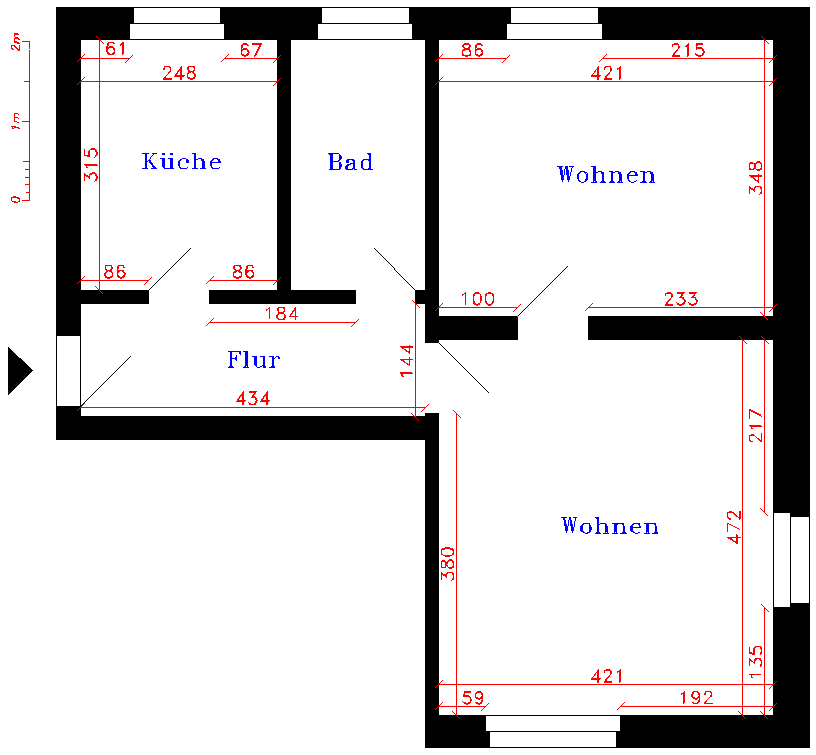 